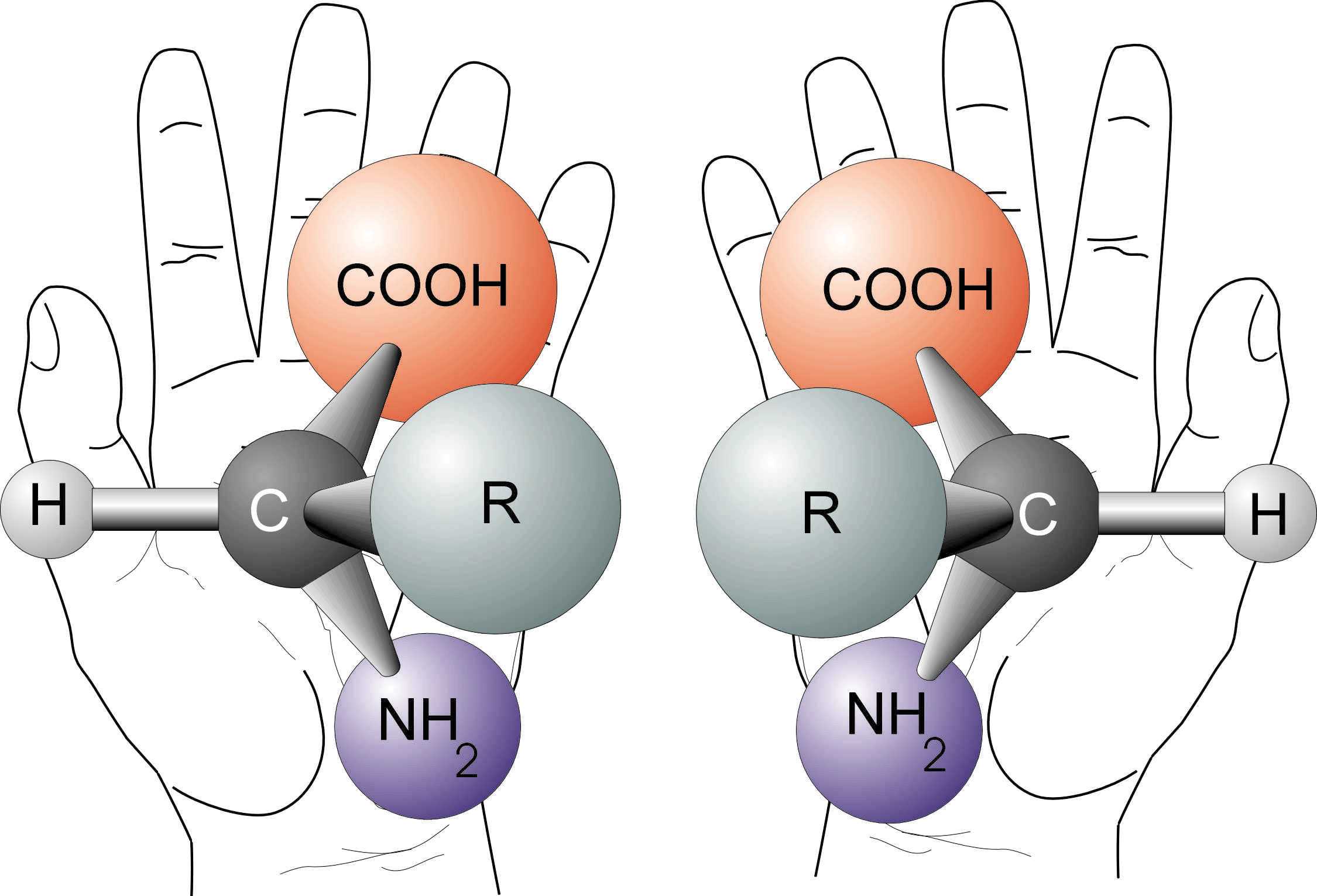  ارسمي اشكال كل من:           سيس-3- هكسين                                    ترانس -3- هكسين                 متشكلات C4H10 قارني بين المتشكلات البنائية و المتشكلات الفراغية  ؟؟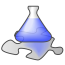                     معلمة المادة : نورة العتيبي متشكلات بنائيةمتشكلات  فراغية